Данные по информационной активности ЦА ФАС России в третьем квартале 2020 года(данные представлены сервисом Googleanalitic)Популярные страницы по посещаемости на сайте ФАС Россиив третьем квартале 2020 года (данные представлены сервисом Спутник.Аналитика)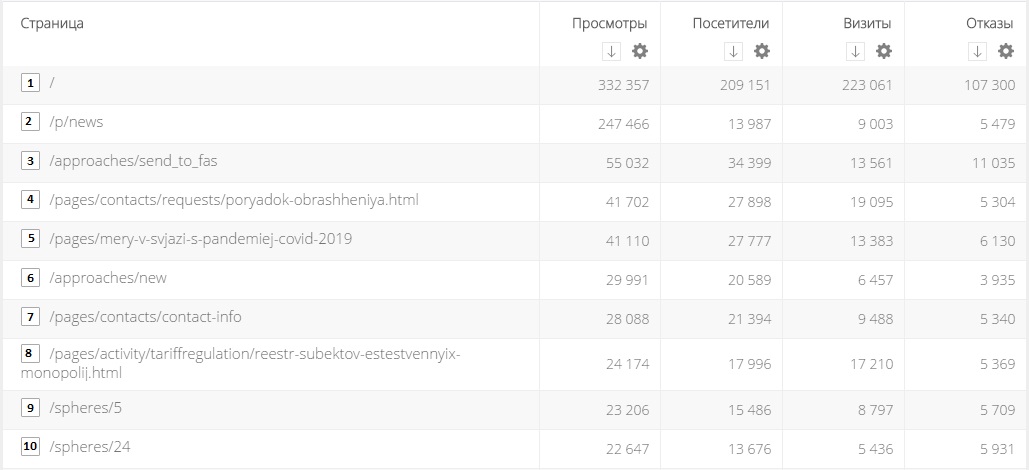 Главная страница сайта;Новости ФАС России;«Написать в ФАС России»;Раздел «Порядок обращения в ФАС России»;Раздел «Меры в связи с пандемией COVID-19»;«Написать письмо»;Контактная информация;Реестр субъектов естественных монополий;Раздел «Контроль госзакупок»Раздел «Антимонопольное регулирование»;Данные по посещаемости «Базы решений» сайта ФАС России br.fas.gov.ru в третьем квартале 2020 года(данные представлены сервисом Спутник.Аналитика)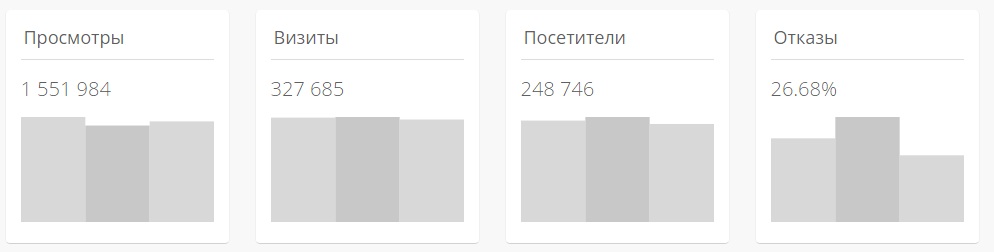 Данные по посещаемости «Базы решений» сайта ФАС России br.fas.gov.ru в третьем квартале 2020 года(данные представлены сервисом Googleanalitic)№Наименование мероприятияКоличество июльКоличество августКоличество сентябрьКоличествоквартал1Посещаемость сайта ФАС России (уникальных посетителей)137 280169 834150 968458 0712Посещаемость сайта ФАС России (количество посещений)596 869619 857630 6021 847 328ПользователиНовые пользователиСеансыПросмотры страниц141 565128 912302 5561 547 102